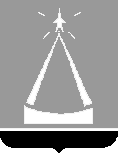 ГЛАВА  ГОРОДСКОГО  ОКРУГА  ЛЫТКАРИНО  МОСКОВСКОЙ  ОБЛАСТИПОСТАНОВЛЕНИЕ23.11.2020 № 586-пг.о. ЛыткариноО внесении изменений в муниципальную программу«Управление имуществом и муниципальными финансами»на 2020-2024 годыВ соответствии со ст. 179 Бюджетного кодекса Российской Федерации,           с решением Совета депутатов городского округа Лыткарино от 05.12.2019           № 474/56 «Об утверждении бюджета городского округа Лыткарино на 2020 год и на плановый период 2021 и 2022 годов» (с учетом внесенных изменений и дополнений от 12.11.2020 № 28/6), руководствуясь Положением о муниципальных программах городского округа Лыткарино, утвержденным постановлением Главы городского округа Лыткарино от 02.11.2020 № 548-п, с учетом заключения Контрольно-счётной палаты городского округа Лыткарино Московской области по результатам проведения финансово-экономической экспертизы от 16.11.2020 № 133, постановляю:Внести  изменения  в  муниципальную  программу  «Управление   имуществом и муниципальными финансами» на 2020-2024 годы,            утвержденную постановлением  Главы  городского  округа Лыткарино          от  31.10.2019 № 840-п (прилагаются).Начальнику отдела экономики и перспективного развития Администрации городского округа Лыткарино Демидовой О.Н. обеспечить опубликование настоящего постановления в установленном порядке и размещение на официальном сайте городского округа Лыткарино в сети «Интернет».Контроль  за  исполнением  настоящего  постановления  возложить на  заместителя  Главы  Администрации  городского  округа  Лыткарино Бразгину Е.В.	К.А. КравцовПриложениек Постановлению 		Главы городского округа  Лыткарино                                                                                                                                         от  23.11.2020  № 586-пИзменения в муниципальную программу «Управление имуществом и муниципальными финансами» на 2020 – 2024 годыПункт «Источники финансирования муниципальной программы, в том числе по годам:» раздела 1. «Паспорт муниципальной программы «Управление имуществом и муниципальными финансами» на 2020 – 2024 годы» изложить в следующей редакции:2.    Пункт «Источники финансирования подпрограммы, в том числе по годам:» раздела 1. «Паспорт подпрограммы № V "Обеспечивающая подпрограмма " изложить в следующей редакции:3.    Раздел 3  «Перечень мероприятий подпрограммы № V «Обеспечивающая подпрограмма» муниципальной программы «Управление имуществом и муниципальными финансами» на 2020 – 2024 годы» изложить в следующей редакции:Источники финансирования муниципальной программы, в том числе по годам:Расходы  (тыс. рублей)Расходы  (тыс. рублей)Расходы  (тыс. рублей)Расходы  (тыс. рублей)Расходы  (тыс. рублей)Расходы  (тыс. рублей)Источники финансирования муниципальной программы, в том числе по годам:Всего2020 год2021 год2022 год2023 год2024 годСредства бюджета Московской области510,0510,00000Средства бюджета городского округа Лыткарино1 153 378,5251 485,7225 473,2225 473,2225 473,2225 473,2Всего, в том числе по годам:1 153 888,5   251 995,7225 473,2225 473,2225 473,2225 473,2Источники финансирования подпрограммы, в том числе по годам:Расходы (тыс. рублей)Расходы (тыс. рублей)Расходы (тыс. рублей)Расходы (тыс. рублей)Расходы (тыс. рублей)Расходы (тыс. рублей)Источники финансирования подпрограммы, в том числе по годам:Всего2020 год2021 год2022 год2023 год2024 годВсего:861 744,5181 662,1170 020,6170 020,6170 020,6170 020,6Средства бюджета городского округа Лыткарино861 744,5181 662,1170 020,6170 020,6170 020,6170 020,6№п/пМероприятия по реализации подпрограммыИсточник финансированияСрок вы-полнения меро-приятияВсего, (тыс. руб.)Объем финансирования по годам, (тыс. руб.)Объем финансирования по годам, (тыс. руб.)Объем финансирования по годам, (тыс. руб.)Объем финансирования по годам, (тыс. руб.)Объем финансирования по годам, (тыс. руб.)Ответственный за выполнение мероприятия подпрограммыНаименование показателя, на достижение которого направлено мероприятие№п/пМероприятия по реализации подпрограммыИсточник финансированияСрок вы-полнения меро-приятияВсего, (тыс. руб.)2020 год2021 год2022 год2023 год2024 годОтветственный за выполнение мероприятия подпрограммыНаименование показателя, на достижение которого направлено мероприятие123456789101112Основное  мероприятие:"Создание условий для реализации полномочий органов местного самоуправления",  в том числе:Средства бюджета городского округа Лыткарино2020-2024годы861 744,5181 662,1170 020,6170 020,6170 020,6170 020,6Администрация г.о. Лыткарино, Комитет по управлению имуществом г. Лыткарино, Финансовое управление г. ЛыткариноДоля обращений граждан, рассмотренных Администрацией г.о. Лыткарино, Комитетом по управлению имуществом г. Лыткарино, Финансовым управлением г. Лыткарино без нарушений установленных сроков, в общем числе обращений граждан.Доля нормативных правовых актов, разработанных Администрацией г.о.Лыткарино, Комитетом по управлению имуществом г. Лыткарино без нарушений сроков реализации поручений, содержащихся в постановлениях и распоряжениях Главы города Лыткарино, от общего количества разработанных на основании поручений нормативных правовых актов.Доля проведенных процедур закупок Администрацией г.о. Лыткарино, Комитетом по управлению имуществом г. Лыткарино, Финансовым управлением г. Лыткарино в общем количестве запланированных процедур закупок.Доля выплаченных Администрацией г.о. Лыткарино, Комитетом по управлению имуществом г. Лыткарино, Финансовым управлением г. Лыткарино объемов денежного содержания, прочих и иных выплат, страховых взносов от запланированных выплат.1.Функционирование высшего должностного лица, из них:Средства бюджета городского округа Лыткарино2020-2024годы13 637,23 388,42 562,22 562,22 562,22 562,2Администрация г.о. ЛыткариноДоля обращений граждан, рассмотренных Администрацией г.о. Лыткарино, Комитетом по управлению имуществом г. Лыткарино, Финансовым управлением г. Лыткарино без нарушений установленных сроков, в общем числе обращений граждан.Доля нормативных правовых актов, разработанных Администрацией г.о.Лыткарино, Комитетом по управлению имуществом г. Лыткарино без нарушений сроков реализации поручений, содержащихся в постановлениях и распоряжениях Главы города Лыткарино, от общего количества разработанных на основании поручений нормативных правовых актов.Доля проведенных процедур закупок Администрацией г.о. Лыткарино, Комитетом по управлению имуществом г. Лыткарино, Финансовым управлением г. Лыткарино в общем количестве запланированных процедур закупок.Доля выплаченных Администрацией г.о. Лыткарино, Комитетом по управлению имуществом г. Лыткарино, Финансовым управлением г. Лыткарино объемов денежного содержания, прочих и иных выплат, страховых взносов от запланированных выплат.1.1.Оплата кредиторской задолженности за 2019 г.Средства бюджета городского округа Лыткарино2020 год105,6105,60,00,00,00,0Администрация г.о. ЛыткариноДоля обращений граждан, рассмотренных Администрацией г.о. Лыткарино, Комитетом по управлению имуществом г. Лыткарино, Финансовым управлением г. Лыткарино без нарушений установленных сроков, в общем числе обращений граждан.Доля нормативных правовых актов, разработанных Администрацией г.о.Лыткарино, Комитетом по управлению имуществом г. Лыткарино без нарушений сроков реализации поручений, содержащихся в постановлениях и распоряжениях Главы города Лыткарино, от общего количества разработанных на основании поручений нормативных правовых актов.Доля проведенных процедур закупок Администрацией г.о. Лыткарино, Комитетом по управлению имуществом г. Лыткарино, Финансовым управлением г. Лыткарино в общем количестве запланированных процедур закупок.Доля выплаченных Администрацией г.о. Лыткарино, Комитетом по управлению имуществом г. Лыткарино, Финансовым управлением г. Лыткарино объемов денежного содержания, прочих и иных выплат, страховых взносов от запланированных выплат.2.Администрация:Средства бюджета городского округа Лыткарино2020-2024годы254 855,154 719,150 034,050 034,050 034,050 034,0Администрация г.о. ЛыткариноДоля обращений граждан, рассмотренных Администрацией г.о. Лыткарино, Комитетом по управлению имуществом г. Лыткарино, Финансовым управлением г. Лыткарино без нарушений установленных сроков, в общем числе обращений граждан.Доля нормативных правовых актов, разработанных Администрацией г.о.Лыткарино, Комитетом по управлению имуществом г. Лыткарино без нарушений сроков реализации поручений, содержащихся в постановлениях и распоряжениях Главы города Лыткарино, от общего количества разработанных на основании поручений нормативных правовых актов.Доля проведенных процедур закупок Администрацией г.о. Лыткарино, Комитетом по управлению имуществом г. Лыткарино, Финансовым управлением г. Лыткарино в общем количестве запланированных процедур закупок.Доля выплаченных Администрацией г.о. Лыткарино, Комитетом по управлению имуществом г. Лыткарино, Финансовым управлением г. Лыткарино объемов денежного содержания, прочих и иных выплат, страховых взносов от запланированных выплат.2.1.Обеспечение  деятельности  Администрации  городского округа Лыткарино:Средства бюджета городского округа Лыткарино2020-2024годы219 670,647 638,643 008,043 008,043 008,043 008,0Администрация г.о. ЛыткариноДоля обращений граждан, рассмотренных Администрацией г.о. Лыткарино, Комитетом по управлению имуществом г. Лыткарино, Финансовым управлением г. Лыткарино без нарушений установленных сроков, в общем числе обращений граждан.Доля нормативных правовых актов, разработанных Администрацией г.о.Лыткарино, Комитетом по управлению имуществом г. Лыткарино без нарушений сроков реализации поручений, содержащихся в постановлениях и распоряжениях Главы города Лыткарино, от общего количества разработанных на основании поручений нормативных правовых актов.Доля проведенных процедур закупок Администрацией г.о. Лыткарино, Комитетом по управлению имуществом г. Лыткарино, Финансовым управлением г. Лыткарино в общем количестве запланированных процедур закупок.Доля выплаченных Администрацией г.о. Лыткарино, Комитетом по управлению имуществом г. Лыткарино, Финансовым управлением г. Лыткарино объемов денежного содержания, прочих и иных выплат, страховых взносов от запланированных выплат.2.1.1.Содержание лиц, замещающих должности муниципальной службыСредства бюджета городского округа Лыткарино2020-2024годы153 060,931 888,530 293,130 293,130 293,130 293,1Администрация г.о. ЛыткариноДоля обращений граждан, рассмотренных Администрацией г.о. Лыткарино, Комитетом по управлению имуществом г. Лыткарино, Финансовым управлением г. Лыткарино без нарушений установленных сроков, в общем числе обращений граждан.Доля нормативных правовых актов, разработанных Администрацией г.о.Лыткарино, Комитетом по управлению имуществом г. Лыткарино без нарушений сроков реализации поручений, содержащихся в постановлениях и распоряжениях Главы города Лыткарино, от общего количества разработанных на основании поручений нормативных правовых актов.Доля проведенных процедур закупок Администрацией г.о. Лыткарино, Комитетом по управлению имуществом г. Лыткарино, Финансовым управлением г. Лыткарино в общем количестве запланированных процедур закупок.Доля выплаченных Администрацией г.о. Лыткарино, Комитетом по управлению имуществом г. Лыткарино, Финансовым управлением г. Лыткарино объемов денежного содержания, прочих и иных выплат, страховых взносов от запланированных выплат.2.1.2.Оплата кредиторской задолженности за 2019 г.Средства бюджета городского округа Лыткарино2020 год1 700,41 700,40000Администрация г.о. ЛыткариноДоля обращений граждан, рассмотренных Администрацией г.о. Лыткарино, Комитетом по управлению имуществом г. Лыткарино, Финансовым управлением г. Лыткарино без нарушений установленных сроков, в общем числе обращений граждан.Доля нормативных правовых актов, разработанных Администрацией г.о.Лыткарино, Комитетом по управлению имуществом г. Лыткарино без нарушений сроков реализации поручений, содержащихся в постановлениях и распоряжениях Главы города Лыткарино, от общего количества разработанных на основании поручений нормативных правовых актов.Доля проведенных процедур закупок Администрацией г.о. Лыткарино, Комитетом по управлению имуществом г. Лыткарино, Финансовым управлением г. Лыткарино в общем количестве запланированных процедур закупок.Доля выплаченных Администрацией г.о. Лыткарино, Комитетом по управлению имуществом г. Лыткарино, Финансовым управлением г. Лыткарино объемов денежного содержания, прочих и иных выплат, страховых взносов от запланированных выплат.2.1.3.Содержание лиц, замещающих должности, не являющихся должностями муниципальной службыСредства бюджета городского округа Лыткарино2020-2024годы63 574,512 714,912 714,912 714,912 714,912 714,9Администрация г.о. ЛыткариноДоля обращений граждан, рассмотренных Администрацией г.о. Лыткарино, Комитетом по управлению имуществом г. Лыткарино, Финансовым управлением г. Лыткарино без нарушений установленных сроков, в общем числе обращений граждан.Доля нормативных правовых актов, разработанных Администрацией г.о.Лыткарино, Комитетом по управлению имуществом г. Лыткарино без нарушений сроков реализации поручений, содержащихся в постановлениях и распоряжениях Главы города Лыткарино, от общего количества разработанных на основании поручений нормативных правовых актов.Доля проведенных процедур закупок Администрацией г.о. Лыткарино, Комитетом по управлению имуществом г. Лыткарино, Финансовым управлением г. Лыткарино в общем количестве запланированных процедур закупок.Доля выплаченных Администрацией г.о. Лыткарино, Комитетом по управлению имуществом г. Лыткарино, Финансовым управлением г. Лыткарино объемов денежного содержания, прочих и иных выплат, страховых взносов от запланированных выплат.2.1.4.Оплата кредиторской задолженности за 2019 г.Средства бюджета городского округа Лыткарино2020 год1 334,81 334,80000Администрация г.о. ЛыткариноДоля обращений граждан, рассмотренных Администрацией г.о. Лыткарино, Комитетом по управлению имуществом г. Лыткарино, Финансовым управлением г. Лыткарино без нарушений установленных сроков, в общем числе обращений граждан.Доля нормативных правовых актов, разработанных Администрацией г.о.Лыткарино, Комитетом по управлению имуществом г. Лыткарино без нарушений сроков реализации поручений, содержащихся в постановлениях и распоряжениях Главы города Лыткарино, от общего количества разработанных на основании поручений нормативных правовых актов.Доля проведенных процедур закупок Администрацией г.о. Лыткарино, Комитетом по управлению имуществом г. Лыткарино, Финансовым управлением г. Лыткарино в общем количестве запланированных процедур закупок.Доля выплаченных Администрацией г.о. Лыткарино, Комитетом по управлению имуществом г. Лыткарино, Финансовым управлением г. Лыткарино объемов денежного содержания, прочих и иных выплат, страховых взносов от запланированных выплат.2.2.Материальные затратыСредства бюджета городского округа Лыткарино2020-2024годы35 184,57 080,57 026,07 026,07 026,07 026,0Администрация г.о. ЛыткариноДоля обращений граждан, рассмотренных Администрацией г.о. Лыткарино, Комитетом по управлению имуществом г. Лыткарино, Финансовым управлением г. Лыткарино без нарушений установленных сроков, в общем числе обращений граждан.Доля нормативных правовых актов, разработанных Администрацией г.о.Лыткарино, Комитетом по управлению имуществом г. Лыткарино без нарушений сроков реализации поручений, содержащихся в постановлениях и распоряжениях Главы города Лыткарино, от общего количества разработанных на основании поручений нормативных правовых актов.Доля проведенных процедур закупок Администрацией г.о. Лыткарино, Комитетом по управлению имуществом г. Лыткарино, Финансовым управлением г. Лыткарино в общем количестве запланированных процедур закупок.Доля выплаченных Администрацией г.о. Лыткарино, Комитетом по управлению имуществом г. Лыткарино, Финансовым управлением г. Лыткарино объемов денежного содержания, прочих и иных выплат, страховых взносов от запланированных выплат.3.Обеспечение деятельности финансового органа:Средства бюджета городского округа Лыткарино2020-2024годы85 658,217 995,816 915,616 915,616 915,616 915,6Финансовое управление г.ЛыткариноДоля обращений граждан, рассмотренных Администрацией г.о. Лыткарино, Комитетом по управлению имуществом г. Лыткарино, Финансовым управлением г. Лыткарино без нарушений установленных сроков, в общем числе обращений граждан.Доля нормативных правовых актов, разработанных Администрацией г.о.Лыткарино, Комитетом по управлению имуществом г. Лыткарино без нарушений сроков реализации поручений, содержащихся в постановлениях и распоряжениях Главы города Лыткарино, от общего количества разработанных на основании поручений нормативных правовых актов.Доля проведенных процедур закупок Администрацией г.о. Лыткарино, Комитетом по управлению имуществом г. Лыткарино, Финансовым управлением г. Лыткарино в общем количестве запланированных процедур закупок.Доля выплаченных Администрацией г.о. Лыткарино, Комитетом по управлению имуществом г. Лыткарино, Финансовым управлением г. Лыткарино объемов денежного содержания, прочих и иных выплат, страховых взносов от запланированных выплат.3.1.Обеспечение  деятельности  Финансового управления города Лыткарино, в том числе:Средства бюджета городского округа Лыткарино2020-2024годы70 241,015 632,213 652,213 652,213 652,213 652,2Финансовое управление г.ЛыткариноДоля обращений граждан, рассмотренных Администрацией г.о. Лыткарино, Комитетом по управлению имуществом г. Лыткарино, Финансовым управлением г. Лыткарино без нарушений установленных сроков, в общем числе обращений граждан.Доля нормативных правовых актов, разработанных Администрацией г.о.Лыткарино, Комитетом по управлению имуществом г. Лыткарино без нарушений сроков реализации поручений, содержащихся в постановлениях и распоряжениях Главы города Лыткарино, от общего количества разработанных на основании поручений нормативных правовых актов.Доля проведенных процедур закупок Администрацией г.о. Лыткарино, Комитетом по управлению имуществом г. Лыткарино, Финансовым управлением г. Лыткарино в общем количестве запланированных процедур закупок.Доля выплаченных Администрацией г.о. Лыткарино, Комитетом по управлению имуществом г. Лыткарино, Финансовым управлением г. Лыткарино объемов денежного содержания, прочих и иных выплат, страховых взносов от запланированных выплат.3.1.1.Содержание лиц, замещающих должности муниципальной службыСредства бюджета городского округа Лыткарино2020-2024 годы29 868,06 380,85 871,85 871,85 871,85 871,8Финансовое управление г.ЛыткариноДоля обращений граждан, рассмотренных Администрацией г.о. Лыткарино, Комитетом по управлению имуществом г. Лыткарино, Финансовым управлением г. Лыткарино без нарушений установленных сроков, в общем числе обращений граждан.Доля нормативных правовых актов, разработанных Администрацией г.о.Лыткарино, Комитетом по управлению имуществом г. Лыткарино без нарушений сроков реализации поручений, содержащихся в постановлениях и распоряжениях Главы города Лыткарино, от общего количества разработанных на основании поручений нормативных правовых актов.Доля проведенных процедур закупок Администрацией г.о. Лыткарино, Комитетом по управлению имуществом г. Лыткарино, Финансовым управлением г. Лыткарино в общем количестве запланированных процедур закупок.Доля выплаченных Администрацией г.о. Лыткарино, Комитетом по управлению имуществом г. Лыткарино, Финансовым управлением г. Лыткарино объемов денежного содержания, прочих и иных выплат, страховых взносов от запланированных выплат.3.1.2.Оплата кредиторской задолженности за 2019 г.Средства бюджета городского округа Лыткарино2020 год174,5174,50000Финансовое управление г.ЛыткариноДоля обращений граждан, рассмотренных Администрацией г.о. Лыткарино, Комитетом по управлению имуществом г. Лыткарино, Финансовым управлением г. Лыткарино без нарушений установленных сроков, в общем числе обращений граждан.Доля нормативных правовых актов, разработанных Администрацией г.о.Лыткарино, Комитетом по управлению имуществом г. Лыткарино без нарушений сроков реализации поручений, содержащихся в постановлениях и распоряжениях Главы города Лыткарино, от общего количества разработанных на основании поручений нормативных правовых актов.Доля проведенных процедур закупок Администрацией г.о. Лыткарино, Комитетом по управлению имуществом г. Лыткарино, Финансовым управлением г. Лыткарино в общем количестве запланированных процедур закупок.Доля выплаченных Администрацией г.о. Лыткарино, Комитетом по управлению имуществом г. Лыткарино, Финансовым управлением г. Лыткарино объемов денежного содержания, прочих и иных выплат, страховых взносов от запланированных выплат.3.1.3.Содержание лиц, замещающих должности, не являющихся должностями муниципальной службыСредства бюджета городского округа Лыткарино2020-2024 годы39 890,28 768,67 780,47 780,47 780,47 780,4Финансовое управление г.ЛыткариноДоля обращений граждан, рассмотренных Администрацией г.о. Лыткарино, Комитетом по управлению имуществом г. Лыткарино, Финансовым управлением г. Лыткарино без нарушений установленных сроков, в общем числе обращений граждан.Доля нормативных правовых актов, разработанных Администрацией г.о.Лыткарино, Комитетом по управлению имуществом г. Лыткарино без нарушений сроков реализации поручений, содержащихся в постановлениях и распоряжениях Главы города Лыткарино, от общего количества разработанных на основании поручений нормативных правовых актов.Доля проведенных процедур закупок Администрацией г.о. Лыткарино, Комитетом по управлению имуществом г. Лыткарино, Финансовым управлением г. Лыткарино в общем количестве запланированных процедур закупок.Доля выплаченных Администрацией г.о. Лыткарино, Комитетом по управлению имуществом г. Лыткарино, Финансовым управлением г. Лыткарино объемов денежного содержания, прочих и иных выплат, страховых взносов от запланированных выплат.3.1.4.Оплата кредиторской задолженности за 2019 г.Средства бюджета городского округа Лыткарино2020 год308,3308,30000Финансовое управление г.ЛыткариноДоля обращений граждан, рассмотренных Администрацией г.о. Лыткарино, Комитетом по управлению имуществом г. Лыткарино, Финансовым управлением г. Лыткарино без нарушений установленных сроков, в общем числе обращений граждан.Доля нормативных правовых актов, разработанных Администрацией г.о.Лыткарино, Комитетом по управлению имуществом г. Лыткарино без нарушений сроков реализации поручений, содержащихся в постановлениях и распоряжениях Главы города Лыткарино, от общего количества разработанных на основании поручений нормативных правовых актов.Доля проведенных процедур закупок Администрацией г.о. Лыткарино, Комитетом по управлению имуществом г. Лыткарино, Финансовым управлением г. Лыткарино в общем количестве запланированных процедур закупок.Доля выплаченных Администрацией г.о. Лыткарино, Комитетом по управлению имуществом г. Лыткарино, Финансовым управлением г. Лыткарино объемов денежного содержания, прочих и иных выплат, страховых взносов от запланированных выплат.3.2.Материальные затратыСредства бюджета городского округа Лыткарино2020-2024годы15 374,82 321,23 263,43 263,43 263,43 263,4Финансовое управление г.ЛыткариноДоля обращений граждан, рассмотренных Администрацией г.о. Лыткарино, Комитетом по управлению имуществом г. Лыткарино, Финансовым управлением г. Лыткарино без нарушений установленных сроков, в общем числе обращений граждан.Доля нормативных правовых актов, разработанных Администрацией г.о.Лыткарино, Комитетом по управлению имуществом г. Лыткарино без нарушений сроков реализации поручений, содержащихся в постановлениях и распоряжениях Главы города Лыткарино, от общего количества разработанных на основании поручений нормативных правовых актов.Доля проведенных процедур закупок Администрацией г.о. Лыткарино, Комитетом по управлению имуществом г. Лыткарино, Финансовым управлением г. Лыткарино в общем количестве запланированных процедур закупок.Доля выплаченных Администрацией г.о. Лыткарино, Комитетом по управлению имуществом г. Лыткарино, Финансовым управлением г. Лыткарино объемов денежного содержания, прочих и иных выплат, страховых взносов от запланированных выплат.3.3.Уплата налогов, сборов и иных платежейСредства бюджета городского округа Лыткарино2020-2024годы42,442,40000Финансовое управление г.ЛыткариноДоля обращений граждан, рассмотренных Администрацией г.о. Лыткарино, Комитетом по управлению имуществом г. Лыткарино, Финансовым управлением г. Лыткарино без нарушений установленных сроков, в общем числе обращений граждан.Доля нормативных правовых актов, разработанных Администрацией г.о.Лыткарино, Комитетом по управлению имуществом г. Лыткарино без нарушений сроков реализации поручений, содержащихся в постановлениях и распоряжениях Главы города Лыткарино, от общего количества разработанных на основании поручений нормативных правовых актов.Доля проведенных процедур закупок Администрацией г.о. Лыткарино, Комитетом по управлению имуществом г. Лыткарино, Финансовым управлением г. Лыткарино в общем количестве запланированных процедур закупок.Доля выплаченных Администрацией г.о. Лыткарино, Комитетом по управлению имуществом г. Лыткарино, Финансовым управлением г. Лыткарино объемов денежного содержания, прочих и иных выплат, страховых взносов от запланированных выплат.4.Расходы на обеспечение деятельности (оказание услуг) муниципальных учреждений - централизованная бухгалтерия муниципального образования:Средства бюджета городского округа Лыткарино2020-2024годы90 110,018 022,018 022,018 022,018 022,018 022,0Управление образования города ЛыткариноДоля обращений граждан, рассмотренных Администрацией г.о. Лыткарино, Комитетом по управлению имуществом г. Лыткарино, Финансовым управлением г. Лыткарино без нарушений установленных сроков, в общем числе обращений граждан.Доля нормативных правовых актов, разработанных Администрацией г.о.Лыткарино, Комитетом по управлению имуществом г. Лыткарино без нарушений сроков реализации поручений, содержащихся в постановлениях и распоряжениях Главы города Лыткарино, от общего количества разработанных на основании поручений нормативных правовых актов.Доля проведенных процедур закупок Администрацией г.о. Лыткарино, Комитетом по управлению имуществом г. Лыткарино, Финансовым управлением г. Лыткарино в общем количестве запланированных процедур закупок.Доля выплаченных Администрацией г.о. Лыткарино, Комитетом по управлению имуществом г. Лыткарино, Финансовым управлением г. Лыткарино объемов денежного содержания, прочих и иных выплат, страховых взносов от запланированных выплат.4.1.Обеспечение  деятельности   МУ «Централизованная бухгалтерия»Средства бюджета городского округа Лыткарино2020-2024годы90 110,018 022,018 022,018 022,018 022,018 022,0Управление образования города ЛыткариноДоля обращений граждан, рассмотренных Администрацией г.о. Лыткарино, Комитетом по управлению имуществом г. Лыткарино, Финансовым управлением г. Лыткарино без нарушений установленных сроков, в общем числе обращений граждан.Доля нормативных правовых актов, разработанных Администрацией г.о.Лыткарино, Комитетом по управлению имуществом г. Лыткарино без нарушений сроков реализации поручений, содержащихся в постановлениях и распоряжениях Главы города Лыткарино, от общего количества разработанных на основании поручений нормативных правовых актов.Доля проведенных процедур закупок Администрацией г.о. Лыткарино, Комитетом по управлению имуществом г. Лыткарино, Финансовым управлением г. Лыткарино в общем количестве запланированных процедур закупок.Доля выплаченных Администрацией г.о. Лыткарино, Комитетом по управлению имуществом г. Лыткарино, Финансовым управлением г. Лыткарино объемов денежного содержания, прочих и иных выплат, страховых взносов от запланированных выплат.5.Расходы на обеспечение деятельности (оказание услуг) муниципальных учреждений - обеспечение деятельности органов местного самоуправления (торги, закупка, хозяйственно-эксплуатационная служба):Средства бюджета городского округа Лыткарино2020-2024годы415 690,087 066,882 155,882 155,882 155,882 155,8МКУ «Комитет по торгам города Лыткарино»,  МКУ «Управление обеспечения деятельности Администрации города Лыткарино»,  МКУ «Комитет по делам культуры, молодежи, спорта и туризма города Лыткарино», МБУ ЛАТП – автотранспортное обслуживаниеДоля обращений граждан, рассмотренных Администрацией г.о. Лыткарино, Комитетом по управлению имуществом г. Лыткарино, Финансовым управлением г. Лыткарино без нарушений установленных сроков, в общем числе обращений граждан.Доля нормативных правовых актов, разработанных Администрацией г.о.Лыткарино, Комитетом по управлению имуществом г. Лыткарино без нарушений сроков реализации поручений, содержащихся в постановлениях и распоряжениях Главы города Лыткарино, от общего количества разработанных на основании поручений нормативных правовых актов.Доля проведенных процедур закупок Администрацией г.о. Лыткарино, Комитетом по управлению имуществом г. Лыткарино, Финансовым управлением г. Лыткарино в общем количестве запланированных процедур закупок.Доля выплаченных Администрацией г.о. Лыткарино, Комитетом по управлению имуществом г. Лыткарино, Финансовым управлением г. Лыткарино объемов денежного содержания, прочих и иных выплат, страховых взносов от запланированных выплат.5.1.МКУ «Комитет по торгам города Лыткарино»:Средства бюджета городского округа Лыткарино2020-2024годы51 567,710 713,310 213,610 213,610 213,610 213,6МКУ «Комитет по торгам города Лыткарино»Доля обращений граждан, рассмотренных Администрацией г.о. Лыткарино, Комитетом по управлению имуществом г. Лыткарино, Финансовым управлением г. Лыткарино без нарушений установленных сроков, в общем числе обращений граждан.Доля нормативных правовых актов, разработанных Администрацией г.о.Лыткарино, Комитетом по управлению имуществом г. Лыткарино без нарушений сроков реализации поручений, содержащихся в постановлениях и распоряжениях Главы города Лыткарино, от общего количества разработанных на основании поручений нормативных правовых актов.Доля проведенных процедур закупок Администрацией г.о. Лыткарино, Комитетом по управлению имуществом г. Лыткарино, Финансовым управлением г. Лыткарино в общем количестве запланированных процедур закупок.Доля выплаченных Администрацией г.о. Лыткарино, Комитетом по управлению имуществом г. Лыткарино, Финансовым управлением г. Лыткарино объемов денежного содержания, прочих и иных выплат, страховых взносов от запланированных выплат.5.1.1.Обеспечение  деятельности   МКУ «Комитет по торгам города Лыткарино»Средства бюджета городского округа Лыткарино2020-2024годы46 395,19 421,99 243,39 243,39 243,39 243,3МКУ «Комитет по торгам города Лыткарино»Доля обращений граждан, рассмотренных Администрацией г.о. Лыткарино, Комитетом по управлению имуществом г. Лыткарино, Финансовым управлением г. Лыткарино без нарушений установленных сроков, в общем числе обращений граждан.Доля нормативных правовых актов, разработанных Администрацией г.о.Лыткарино, Комитетом по управлению имуществом г. Лыткарино без нарушений сроков реализации поручений, содержащихся в постановлениях и распоряжениях Главы города Лыткарино, от общего количества разработанных на основании поручений нормативных правовых актов.Доля проведенных процедур закупок Администрацией г.о. Лыткарино, Комитетом по управлению имуществом г. Лыткарино, Финансовым управлением г. Лыткарино в общем количестве запланированных процедур закупок.Доля выплаченных Администрацией г.о. Лыткарино, Комитетом по управлению имуществом г. Лыткарино, Финансовым управлением г. Лыткарино объемов денежного содержания, прочих и иных выплат, страховых взносов от запланированных выплат.5.1.2.Оплата кредиторской задолженности за 2019 г.Средства бюджета городского округа Лыткарино2020 год446,6446,60000МКУ «Комитет по торгам города Лыткарино»Доля обращений граждан, рассмотренных Администрацией г.о. Лыткарино, Комитетом по управлению имуществом г. Лыткарино, Финансовым управлением г. Лыткарино без нарушений установленных сроков, в общем числе обращений граждан.Доля нормативных правовых актов, разработанных Администрацией г.о.Лыткарино, Комитетом по управлению имуществом г. Лыткарино без нарушений сроков реализации поручений, содержащихся в постановлениях и распоряжениях Главы города Лыткарино, от общего количества разработанных на основании поручений нормативных правовых актов.Доля проведенных процедур закупок Администрацией г.о. Лыткарино, Комитетом по управлению имуществом г. Лыткарино, Финансовым управлением г. Лыткарино в общем количестве запланированных процедур закупок.Доля выплаченных Администрацией г.о. Лыткарино, Комитетом по управлению имуществом г. Лыткарино, Финансовым управлением г. Лыткарино объемов денежного содержания, прочих и иных выплат, страховых взносов от запланированных выплат.5.1.3.Материальные затратыСредства бюджета городского округа Лыткарино2020-2024годы4 690,7809,5970,3970,3970,3970,3МКУ «Комитет по торгам города Лыткарино»Доля обращений граждан, рассмотренных Администрацией г.о. Лыткарино, Комитетом по управлению имуществом г. Лыткарино, Финансовым управлением г. Лыткарино без нарушений установленных сроков, в общем числе обращений граждан.Доля нормативных правовых актов, разработанных Администрацией г.о.Лыткарино, Комитетом по управлению имуществом г. Лыткарино без нарушений сроков реализации поручений, содержащихся в постановлениях и распоряжениях Главы города Лыткарино, от общего количества разработанных на основании поручений нормативных правовых актов.Доля проведенных процедур закупок Администрацией г.о. Лыткарино, Комитетом по управлению имуществом г. Лыткарино, Финансовым управлением г. Лыткарино в общем количестве запланированных процедур закупок.Доля выплаченных Администрацией г.о. Лыткарино, Комитетом по управлению имуществом г. Лыткарино, Финансовым управлением г. Лыткарино объемов денежного содержания, прочих и иных выплат, страховых взносов от запланированных выплат.5.1.4.Уплата налогов, сборов и иных платежейСредства бюджета городского округа Лыткарино2020-2024годы35,335,30000МКУ «Комитет по торгам города Лыткарино»Доля обращений граждан, рассмотренных Администрацией г.о. Лыткарино, Комитетом по управлению имуществом г. Лыткарино, Финансовым управлением г. Лыткарино без нарушений установленных сроков, в общем числе обращений граждан.Доля нормативных правовых актов, разработанных Администрацией г.о.Лыткарино, Комитетом по управлению имуществом г. Лыткарино без нарушений сроков реализации поручений, содержащихся в постановлениях и распоряжениях Главы города Лыткарино, от общего количества разработанных на основании поручений нормативных правовых актов.Доля проведенных процедур закупок Администрацией г.о. Лыткарино, Комитетом по управлению имуществом г. Лыткарино, Финансовым управлением г. Лыткарино в общем количестве запланированных процедур закупок.Доля выплаченных Администрацией г.о. Лыткарино, Комитетом по управлению имуществом г. Лыткарино, Финансовым управлением г. Лыткарино объемов денежного содержания, прочих и иных выплат, страховых взносов от запланированных выплат.5.2.МКУ «Управление обеспечения деятельности Администрации города Лыткарино»:Средства бюджета городского округа Лыткарино2020-2024годы204 528,943 621,340 226,940 226,940 226,940 226,9МКУ «Управление обеспечения деятельности Администрации города Лыткарино»Доля обращений граждан, рассмотренных Администрацией г.о. Лыткарино, Комитетом по управлению имуществом г. Лыткарино, Финансовым управлением г. Лыткарино без нарушений установленных сроков, в общем числе обращений граждан.Доля нормативных правовых актов, разработанных Администрацией г.о.Лыткарино, Комитетом по управлению имуществом г. Лыткарино без нарушений сроков реализации поручений, содержащихся в постановлениях и распоряжениях Главы города Лыткарино, от общего количества разработанных на основании поручений нормативных правовых актов.Доля проведенных процедур закупок Администрацией г.о. Лыткарино, Комитетом по управлению имуществом г. Лыткарино, Финансовым управлением г. Лыткарино в общем количестве запланированных процедур закупок.Доля выплаченных Администрацией г.о. Лыткарино, Комитетом по управлению имуществом г. Лыткарино, Финансовым управлением г. Лыткарино объемов денежного содержания, прочих и иных выплат, страховых взносов от запланированных выплат.5.2.1.Обеспечение  деятельности   МКУ «Управление обеспечения деятельности Администрации города Лыткарино»Средства бюджета городского округа Лыткарино2020-2024годы198 314,539 876,539 609,539 609,539 609,539 609,5МКУ «Управление обеспечения деятельности Администрации города Лыткарино»Доля обращений граждан, рассмотренных Администрацией г.о. Лыткарино, Комитетом по управлению имуществом г. Лыткарино, Финансовым управлением г. Лыткарино без нарушений установленных сроков, в общем числе обращений граждан.Доля нормативных правовых актов, разработанных Администрацией г.о.Лыткарино, Комитетом по управлению имуществом г. Лыткарино без нарушений сроков реализации поручений, содержащихся в постановлениях и распоряжениях Главы города Лыткарино, от общего количества разработанных на основании поручений нормативных правовых актов.Доля проведенных процедур закупок Администрацией г.о. Лыткарино, Комитетом по управлению имуществом г. Лыткарино, Финансовым управлением г. Лыткарино в общем количестве запланированных процедур закупок.Доля выплаченных Администрацией г.о. Лыткарино, Комитетом по управлению имуществом г. Лыткарино, Финансовым управлением г. Лыткарино объемов денежного содержания, прочих и иных выплат, страховых взносов от запланированных выплат.5.2.2.Оплата кредиторской задолженности за 2019 г.Средства бюджета городского округа Лыткарино2020 год3 127,43 127,40000МКУ «Управление обеспечения деятельности Администрации города Лыткарино»Доля обращений граждан, рассмотренных Администрацией г.о. Лыткарино, Комитетом по управлению имуществом г. Лыткарино, Финансовым управлением г. Лыткарино без нарушений установленных сроков, в общем числе обращений граждан.Доля нормативных правовых актов, разработанных Администрацией г.о.Лыткарино, Комитетом по управлению имуществом г. Лыткарино без нарушений сроков реализации поручений, содержащихся в постановлениях и распоряжениях Главы города Лыткарино, от общего количества разработанных на основании поручений нормативных правовых актов.Доля проведенных процедур закупок Администрацией г.о. Лыткарино, Комитетом по управлению имуществом г. Лыткарино, Финансовым управлением г. Лыткарино в общем количестве запланированных процедур закупок.Доля выплаченных Администрацией г.о. Лыткарино, Комитетом по управлению имуществом г. Лыткарино, Финансовым управлением г. Лыткарино объемов денежного содержания, прочих и иных выплат, страховых взносов от запланированных выплат.5.2.3.Материальные затратыСредства бюджета городского округа Лыткарино2020-2024годы3 001,0531,4617,4617,4617,4617,4МКУ «Управление обеспечения деятельности Администрации города Лыткарино»Доля обращений граждан, рассмотренных Администрацией г.о. Лыткарино, Комитетом по управлению имуществом г. Лыткарино, Финансовым управлением г. Лыткарино без нарушений установленных сроков, в общем числе обращений граждан.Доля нормативных правовых актов, разработанных Администрацией г.о.Лыткарино, Комитетом по управлению имуществом г. Лыткарино без нарушений сроков реализации поручений, содержащихся в постановлениях и распоряжениях Главы города Лыткарино, от общего количества разработанных на основании поручений нормативных правовых актов.Доля проведенных процедур закупок Администрацией г.о. Лыткарино, Комитетом по управлению имуществом г. Лыткарино, Финансовым управлением г. Лыткарино в общем количестве запланированных процедур закупок.Доля выплаченных Администрацией г.о. Лыткарино, Комитетом по управлению имуществом г. Лыткарино, Финансовым управлением г. Лыткарино объемов денежного содержания, прочих и иных выплат, страховых взносов от запланированных выплат.5.2.4.Уплата налогов, сборов и иных платежейСредства бюджета городского округа Лыткарино2020-2024годы86,086,00000МКУ «Управление обеспечения деятельности Администрации города Лыткарино»Доля обращений граждан, рассмотренных Администрацией г.о. Лыткарино, Комитетом по управлению имуществом г. Лыткарино, Финансовым управлением г. Лыткарино без нарушений установленных сроков, в общем числе обращений граждан.Доля нормативных правовых актов, разработанных Администрацией г.о.Лыткарино, Комитетом по управлению имуществом г. Лыткарино без нарушений сроков реализации поручений, содержащихся в постановлениях и распоряжениях Главы города Лыткарино, от общего количества разработанных на основании поручений нормативных правовых актов.Доля проведенных процедур закупок Администрацией г.о. Лыткарино, Комитетом по управлению имуществом г. Лыткарино, Финансовым управлением г. Лыткарино в общем количестве запланированных процедур закупок.Доля выплаченных Администрацией г.о. Лыткарино, Комитетом по управлению имуществом г. Лыткарино, Финансовым управлением г. Лыткарино объемов денежного содержания, прочих и иных выплат, страховых взносов от запланированных выплат.5.3.МКУ «Комитет по делам культуры, молодежи, спорта и туризма города Лыткарино»:Средства бюджета городского округа Лыткарино2020-2024годы56 875,911 948,711 231,811 231,811 231,811 231,8МКУ «Комитет по делам культуры, молодежи, спорта и туризма города Лыткарино»Доля обращений граждан, рассмотренных Администрацией г.о. Лыткарино, Комитетом по управлению имуществом г. Лыткарино, Финансовым управлением г. Лыткарино без нарушений установленных сроков, в общем числе обращений граждан.Доля нормативных правовых актов, разработанных Администрацией г.о.Лыткарино, Комитетом по управлению имуществом г. Лыткарино без нарушений сроков реализации поручений, содержащихся в постановлениях и распоряжениях Главы города Лыткарино, от общего количества разработанных на основании поручений нормативных правовых актов.Доля проведенных процедур закупок Администрацией г.о. Лыткарино, Комитетом по управлению имуществом г. Лыткарино, Финансовым управлением г. Лыткарино в общем количестве запланированных процедур закупок.Доля выплаченных Администрацией г.о. Лыткарино, Комитетом по управлению имуществом г. Лыткарино, Финансовым управлением г. Лыткарино объемов денежного содержания, прочих и иных выплат, страховых взносов от запланированных выплат.5.3.1.Обеспечение  деятельности    МКУ «Комитет по делам культуры, молодежи, спорта и туризма города Лыткарино»Средства бюджета городского округа Лыткарино2020-2024годы53 162,510 632,510 632,510 632,510 632,510 632,5МКУ «Комитет по делам культуры, молодежи, спорта и туризма города Лыткарино»Доля обращений граждан, рассмотренных Администрацией г.о. Лыткарино, Комитетом по управлению имуществом г. Лыткарино, Финансовым управлением г. Лыткарино без нарушений установленных сроков, в общем числе обращений граждан.Доля нормативных правовых актов, разработанных Администрацией г.о.Лыткарино, Комитетом по управлению имуществом г. Лыткарино без нарушений сроков реализации поручений, содержащихся в постановлениях и распоряжениях Главы города Лыткарино, от общего количества разработанных на основании поручений нормативных правовых актов.Доля проведенных процедур закупок Администрацией г.о. Лыткарино, Комитетом по управлению имуществом г. Лыткарино, Финансовым управлением г. Лыткарино в общем количестве запланированных процедур закупок.Доля выплаченных Администрацией г.о. Лыткарино, Комитетом по управлению имуществом г. Лыткарино, Финансовым управлением г. Лыткарино объемов денежного содержания, прочих и иных выплат, страховых взносов от запланированных выплат.5.3.2.Оплата кредиторской задолженности за 2019 г.Средства бюджета городского округа Лыткарино2020 год611,9611,90000МКУ «Комитет по делам культуры, молодежи, спорта и туризма города Лыткарино»Доля обращений граждан, рассмотренных Администрацией г.о. Лыткарино, Комитетом по управлению имуществом г. Лыткарино, Финансовым управлением г. Лыткарино без нарушений установленных сроков, в общем числе обращений граждан.Доля нормативных правовых актов, разработанных Администрацией г.о.Лыткарино, Комитетом по управлению имуществом г. Лыткарино без нарушений сроков реализации поручений, содержащихся в постановлениях и распоряжениях Главы города Лыткарино, от общего количества разработанных на основании поручений нормативных правовых актов.Доля проведенных процедур закупок Администрацией г.о. Лыткарино, Комитетом по управлению имуществом г. Лыткарино, Финансовым управлением г. Лыткарино в общем количестве запланированных процедур закупок.Доля выплаченных Администрацией г.о. Лыткарино, Комитетом по управлению имуществом г. Лыткарино, Финансовым управлением г. Лыткарино объемов денежного содержания, прочих и иных выплат, страховых взносов от запланированных выплат.5.3.3.Материальные затратыСредства бюджета городского округа Лыткарино2020-2024годы2 996,5599,3599,3599,3599,3599,3МКУ «Комитет по делам культуры, молодежи, спорта и туризма города Лыткарино»Доля обращений граждан, рассмотренных Администрацией г.о. Лыткарино, Комитетом по управлению имуществом г. Лыткарино, Финансовым управлением г. Лыткарино без нарушений установленных сроков, в общем числе обращений граждан.Доля нормативных правовых актов, разработанных Администрацией г.о.Лыткарино, Комитетом по управлению имуществом г. Лыткарино без нарушений сроков реализации поручений, содержащихся в постановлениях и распоряжениях Главы города Лыткарино, от общего количества разработанных на основании поручений нормативных правовых актов.Доля проведенных процедур закупок Администрацией г.о. Лыткарино, Комитетом по управлению имуществом г. Лыткарино, Финансовым управлением г. Лыткарино в общем количестве запланированных процедур закупок.Доля выплаченных Администрацией г.о. Лыткарино, Комитетом по управлению имуществом г. Лыткарино, Финансовым управлением г. Лыткарино объемов денежного содержания, прочих и иных выплат, страховых взносов от запланированных выплат.5.3.4.Оплата кредиторской задолженности за 2019 г.Средства бюджета городского округа Лыткарино2020 год105,0105,00000МКУ «Комитет по делам культуры, молодежи, спорта и туризма города Лыткарино»Доля обращений граждан, рассмотренных Администрацией г.о. Лыткарино, Комитетом по управлению имуществом г. Лыткарино, Финансовым управлением г. Лыткарино без нарушений установленных сроков, в общем числе обращений граждан.Доля нормативных правовых актов, разработанных Администрацией г.о.Лыткарино, Комитетом по управлению имуществом г. Лыткарино без нарушений сроков реализации поручений, содержащихся в постановлениях и распоряжениях Главы города Лыткарино, от общего количества разработанных на основании поручений нормативных правовых актов.Доля проведенных процедур закупок Администрацией г.о. Лыткарино, Комитетом по управлению имуществом г. Лыткарино, Финансовым управлением г. Лыткарино в общем количестве запланированных процедур закупок.Доля выплаченных Администрацией г.о. Лыткарино, Комитетом по управлению имуществом г. Лыткарино, Финансовым управлением г. Лыткарино объемов денежного содержания, прочих и иных выплат, страховых взносов от запланированных выплат.5.4.МБУ ЛАТП – автотранспортное обслуживаниеСредства бюджета городского округа Лыткарино2020-2024годы102 417,520 483,520 483,520 483,520 483,520 483,5МБУ ЛАТП – автотранспортное обслуживаниеДоля обращений граждан, рассмотренных Администрацией г.о. Лыткарино, Комитетом по управлению имуществом г. Лыткарино, Финансовым управлением г. Лыткарино без нарушений установленных сроков, в общем числе обращений граждан.Доля нормативных правовых актов, разработанных Администрацией г.о.Лыткарино, Комитетом по управлению имуществом г. Лыткарино без нарушений сроков реализации поручений, содержащихся в постановлениях и распоряжениях Главы города Лыткарино, от общего количества разработанных на основании поручений нормативных правовых актов.Доля проведенных процедур закупок Администрацией г.о. Лыткарино, Комитетом по управлению имуществом г. Лыткарино, Финансовым управлением г. Лыткарино в общем количестве запланированных процедур закупок.Доля выплаченных Администрацией г.о. Лыткарино, Комитетом по управлению имуществом г. Лыткарино, Финансовым управлением г. Лыткарино объемов денежного содержания, прочих и иных выплат, страховых взносов от запланированных выплат.5.5.Оплата кредиторской задолженности за 2019 г.Средства бюджета городского округа Лыткарино2020 год300,0300,0Доля обращений граждан, рассмотренных Администрацией г.о. Лыткарино, Комитетом по управлению имуществом г. Лыткарино, Финансовым управлением г. Лыткарино без нарушений установленных сроков, в общем числе обращений граждан.Доля нормативных правовых актов, разработанных Администрацией г.о.Лыткарино, Комитетом по управлению имуществом г. Лыткарино без нарушений сроков реализации поручений, содержащихся в постановлениях и распоряжениях Главы города Лыткарино, от общего количества разработанных на основании поручений нормативных правовых актов.Доля проведенных процедур закупок Администрацией г.о. Лыткарино, Комитетом по управлению имуществом г. Лыткарино, Финансовым управлением г. Лыткарино в общем количестве запланированных процедур закупок.Доля выплаченных Администрацией г.о. Лыткарино, Комитетом по управлению имуществом г. Лыткарино, Финансовым управлением г. Лыткарино объемов денежного содержания, прочих и иных выплат, страховых взносов от запланированных выплат.6.Организация и осуществление мероприятий по мобилизационной подготовкеСредства бюджета городского округа Лыткарино2020-2024годы1 139,4339,4200,0200,0200,0200,0Администрация г.о. ЛыткариноДоля обращений граждан, рассмотренных Администрацией г.о. Лыткарино, Комитетом по управлению имуществом г. Лыткарино, Финансовым управлением г. Лыткарино без нарушений установленных сроков, в общем числе обращений граждан.Доля нормативных правовых актов, разработанных Администрацией г.о.Лыткарино, Комитетом по управлению имуществом г. Лыткарино без нарушений сроков реализации поручений, содержащихся в постановлениях и распоряжениях Главы города Лыткарино, от общего количества разработанных на основании поручений нормативных правовых актов.Доля проведенных процедур закупок Администрацией г.о. Лыткарино, Комитетом по управлению имуществом г. Лыткарино, Финансовым управлением г. Лыткарино в общем количестве запланированных процедур закупок.Доля выплаченных Администрацией г.о. Лыткарино, Комитетом по управлению имуществом г. Лыткарино, Финансовым управлением г. Лыткарино объемов денежного содержания, прочих и иных выплат, страховых взносов от запланированных выплат.7.Взносы в общественные организации (Уплата членских взносов членами Совета муниципальных образований Московской области)2020-2024годы654,6130,6131,0131,0131,0131,0Администрация г.о. ЛыткариноДоля обращений граждан, рассмотренных Администрацией г.о. Лыткарино, Комитетом по управлению имуществом г. Лыткарино, Финансовым управлением г. Лыткарино без нарушений установленных сроков, в общем числе обращений граждан.Доля нормативных правовых актов, разработанных Администрацией г.о.Лыткарино, Комитетом по управлению имуществом г. Лыткарино без нарушений сроков реализации поручений, содержащихся в постановлениях и распоряжениях Главы города Лыткарино, от общего количества разработанных на основании поручений нормативных правовых актов.Доля проведенных процедур закупок Администрацией г.о. Лыткарино, Комитетом по управлению имуществом г. Лыткарино, Финансовым управлением г. Лыткарино в общем количестве запланированных процедур закупок.Доля выплаченных Администрацией г.о. Лыткарино, Комитетом по управлению имуществом г. Лыткарино, Финансовым управлением г. Лыткарино объемов денежного содержания, прочих и иных выплат, страховых взносов от запланированных выплат.Итого по подпрограмме VИтого по подпрограмме VСредства бюджета городского округа ЛыткариноСредства бюджета городского округа Лыткарино861 744,5181 662,1170 020,6170 020,6170 020,6170 020,6